Enerji Tasarrufu ve Enerji Verimliliğine Yönelik Seminer VerildiNihat Delibalta Göle Meslek Yüksekokulu’nda enerji tasarrufu ve enerji verimliliğine esas uygulamalar hakkında Öğr. Gör. Erol Özçelik tarafından seminer verildi. Seminere, akademik ve idari personeller ile öğrenciler katılım sağladı. Seminer kapsamında, elektrikli cihazların ve aydınlatma ekipmanlarının kullanım şartlarına, günlük yaşamda tasarruflu enerji kullanımına, bu konularda çevreye karşı duyarlılık gösterilmesi ile enerji maliyetlerinin düşürülmesi konularına değinildi.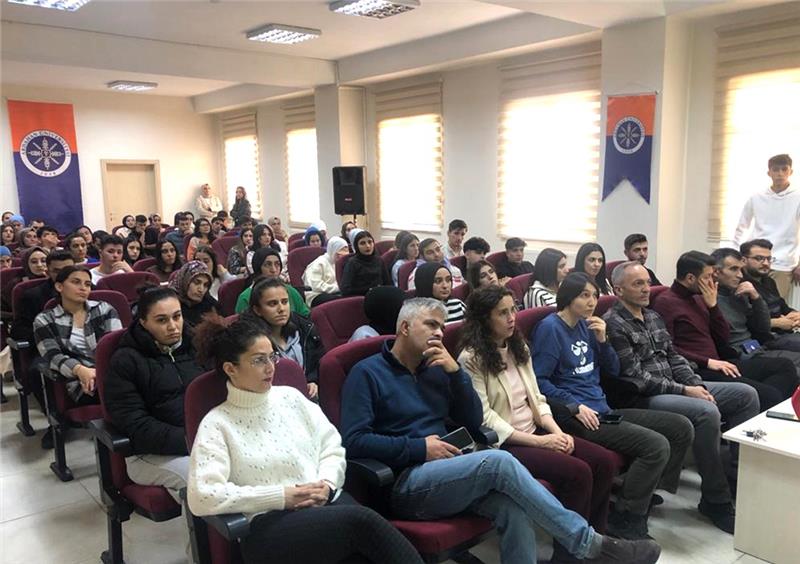 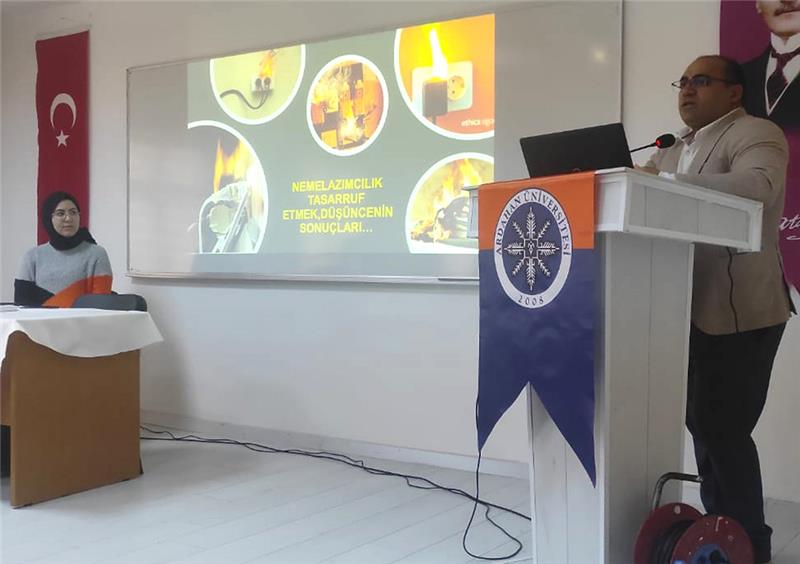 